Archives and Information Governance Office Purpose of Request:Records Requested/ Questions: Address: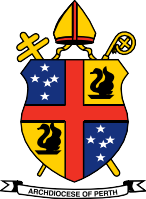 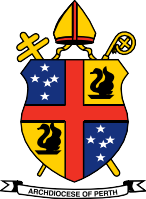 193 Harold St, Mt Lawley, WA 6050Mailing Address:40A Mary St, Highgate, WA 6003Telephone:+61 8 6104 3626Email:	archives@perthcatholic.org.auWebsite:  www.perthcatholic.org.auArchives Office Use OnlyCollection NoticeThe Archives of the Roman Catholic Archdiocese of Perth (The Archives Office), as part of the Archdiocese of Perth, respects your privacy. Personal information is collected at The Archives Office, whether in print or online, for the purpose of providing access to archival collections. Your personal information will be stored securely, disposed of according to our approved retention policy. The Archdiocese of Perth Privacy Policy can be accessed online at perthcatholic.org.au, and please contact the Privacy Officer on enquiries@perthcatholic.org.au for further information.APPLICANT DETAILSAPPLICANT DETAILSAPPLICANT DETAILSAPPLICANT DETAILSDATE OF APPLICATIONDD/MM/YYYYTITLESURNAME                                                              FIRST NAMEADDRESSWORK PHONEADDRESSMOBILEADDRESSEMAILORGANISATION/INSTITUTIONDONATION INFORMATIONThe Catholic Church Archives is a Not for Profit institution and, as such, does not charge fees for services. However, donations to cover the costs incurred would be much appreciated.Cash donations can be made in person at the Archives at the time of your visit.Cheques can be made payable to CATHOLIC CHURCH ARCHIVES. (Postal address: 40A Mary Street, Highgate Western Australia 6003).Bank transfers can be made to:Account Name: The Roman Catholic Arch. Of Perth BSB: 086-006Account: 79586 3781Reference: Archive-donation Unfortunately, we cannot issue a tax deductable receiptSEARCH RESULTSEARCH RESULTQUESTIONINFORMATION1.2.3.